DSWD DROMIC Report #1 on the Fire Incident in Brgy. Ubaldo-Laya, Iligan Cityas of 06 June 2019, 4PMSUMMARYAt around 02:00 PM on May 29, 2019, a fire incident occurred in Brgy. Ubaldo-Laya, Iligan City. The cause of the fire is still under investigation.Source: DSWD-FO XStatus of Affected Families / PersonsA total of 195 families or 736 persons were affected in Brgy. Ubaldo-Laya, Iligan City (see Table 1).Table 1. Number of Affected Families / PersonsNote: Ongoing assessment and validation  Source: DSWD-FO XDamaged HousesThere are 103 total damaged houses; 96 of which are totally damaged and 7 partially damaged houses (see Table 2).Table 2. Damaged Houses         Note: Ongoing assessment and validationSource: DSWD-FO XSummary of Assistance Provided (see Table 4).A total of ₱878,600.00 worth of assistance was provided to the affected families, of which, ₱678,600.00 was provided by DSWD and ₱200,000.00 was provided by LGU (see Table 3).Table 3. Cost of Assistance Provided to Affected Families / Persons  Note: Ongoing assessment and validationSource: DSWD-FO XSITUATIONAL REPORTDSWD-DRMBDSWD-FO X*****The Disaster Response Operations Monitoring and Information Center (DROMIC) of the DSWD-DRMB is closely coordinating with DSWD-FO X for any significant disaster response updates.JAN ERWIN ANDREW I. ONTANILLASReleasing OfficerPHOTO DOCUMENTATION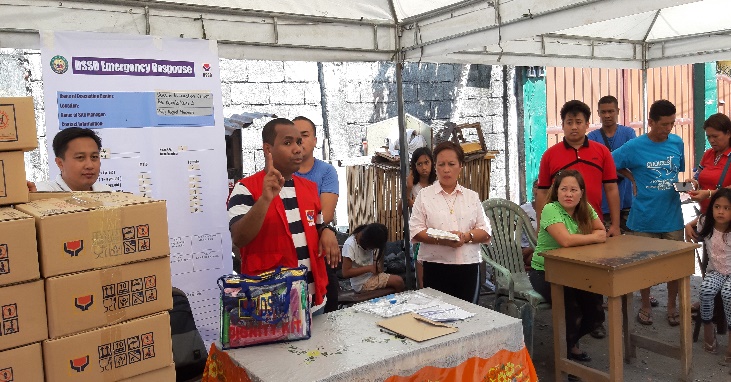 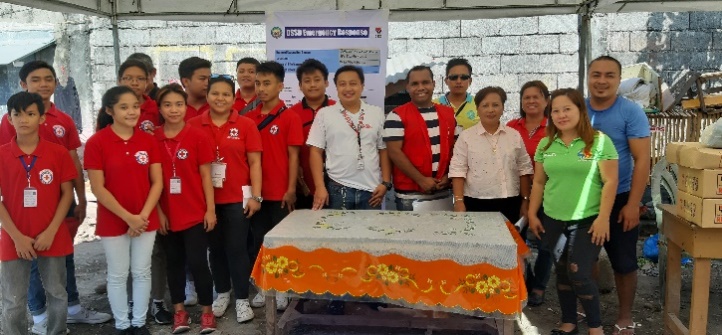 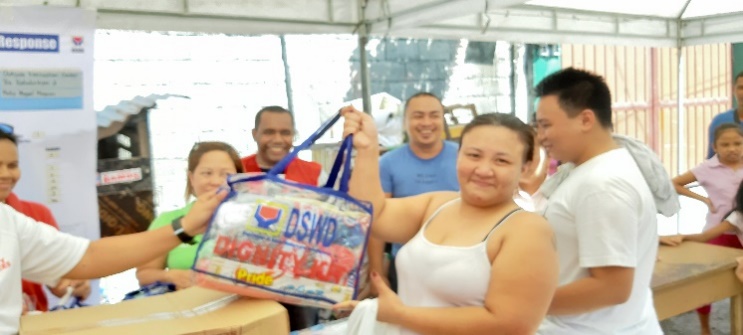 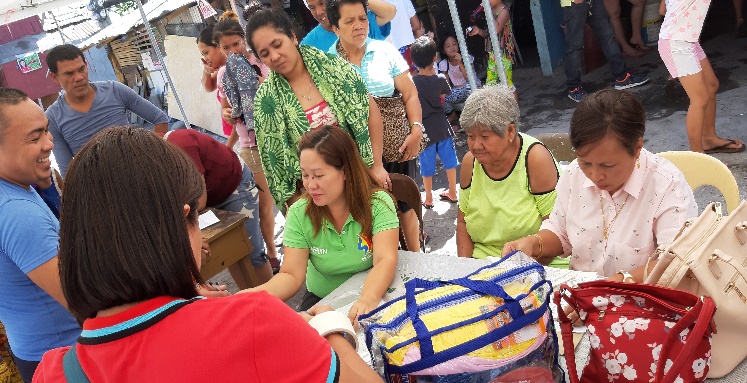 REGION / PROVINCE / MUNICIPALITY REGION / PROVINCE / MUNICIPALITY  NUMBER OF AFFECTED  NUMBER OF AFFECTED  NUMBER OF AFFECTED REGION / PROVINCE / MUNICIPALITY REGION / PROVINCE / MUNICIPALITY  Barangays  Families  Persons GRAND TOTALGRAND TOTAL 1  195  736 REGION XREGION X 1  195  736 Lanao del NorteLanao del Norte 1  195  736 Iligan City 1  195  736 NO. OF DAMAGED HOUSES NO. OF DAMAGED HOUSES NO. OF DAMAGED HOUSES  Total  Totally  Partially GRAND TOTALGRAND TOTAL 103 96  7 REGION XREGION X 103 96  7 Lanao del NorteLanao del Norte 103 96  7 Iligan City 103 96  7 REGION / PROVINCE / MUNICIPALITY REGION / PROVINCE / MUNICIPALITY  TOTAL COST OF ASSISTANCE  TOTAL COST OF ASSISTANCE  TOTAL COST OF ASSISTANCE  TOTAL COST OF ASSISTANCE  TOTAL COST OF ASSISTANCE REGION / PROVINCE / MUNICIPALITY REGION / PROVINCE / MUNICIPALITY  DSWD  LGU  NGOs  OTHERS  GRAND TOTAL GRAND TOTALGRAND TOTAL678,600.00 200,000.00  - - 878,600.00 REGION XREGION X678,600.00 200,000.00  - - 878,600.00 Lanao del NorteLanao del Norte678,600.00 200,000.00  - - 878,600.00 Iligan City678,600.00 200,000.00  - - 878,600.00 DATESITUATIONS / ACTIONS UNDERTAKEN06 June 2019The Disaster Response Operations Monitoring and Information Center (DROMIC) of the DSWD-DRMB continues to closely coordinate with DSWD-FO X for significant reports on the status of affected families, assistance, and relief efforts.DATESITUATIONS / ACTIONS UNDERTAKEN06 June 2019LGU of Iligan City immediately provided the affected families with food assistance thru their Community Kitchen for 5 days from the day of the incident.DSWD-FO X has provided food and non-food items to the affected families.